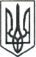 ЛЮБОТИНСЬКА МІСЬКА РАДАХАРКІВСЬКА ОБЛАСТЬ_______СЕСІЯ VIІI СКЛИКАННЯ												ПРОЄКТРІШЕННЯПро внесення змін та доповнень до Додатку 2, Додатку 4та Додатку 6 Програми реформування і розвиткужитлово-комунального господарства Люботинськоїміської територіальної громади на 2021 рікРозглянувши службові записки першого заступника міського голови з питань діяльності виконавчих органів ради Сергія КИСЛОГО та начальника відділу бухгалтерського обліку	Юлії ПАВЛЕНКО, листи начальника ВУКГ ЛМР ХО Олега ЄВТУШЕНКА від 10.11.2021 р. № 317, від 10.11.2021 р. № 318, листа начальника ВККУ ЛМР Вадима АБАЛЬМАСОВА від 01.11.2021 р. № 430, керуючись ст. 26 Закону України «Про місцеве самоврядування в Україні» та Регламентом Люботинської міської ради VIІІ скликання, Люботинська міська радаВ И Р І Ш И Л А:Доповнити Додаток 2 «Заходи по благоустрою об’єктів, які знаходяться на території Люботинської міської територіальної громади, на 2021 рік», п.п. 1.65, 1.66, 8.28, 8.29, 8.30, 8.31, 8.32:Внести зміни до Додатку 2 «Заходи по благоустрою об’єктів, які знаходяться на території Люботинської міської територіальної громади, на 2021 рік», а саме:Доповнити Додаток 4 «Заходи щодо розвитку водопровідно-каналізаційного господарства на території Люботинської міської територіальної громади, на 2021 рік», п.п. 45, 46, 47:4. Контроль за виконанням рішення покласти на першого заступника міського голови з питань діяльності виконавчих органів ради Сергія КИСЛОГО та постійну депутатську комісію з питань житлово-комунального господарства та комунальної власності, транспорту, зв’язку та сфери послуг.Міський голова								Леонід ЛАЗУРЕНКОВід ___ листопада 2021 року                              №____№з/пЗміст заходівФінансування заходів, 2021 рік,тис. грн.Фінансування заходів, 2021 рік,тис. грн.Фінансування заходів, 2021 рік,тис. грн.Фінансування заходів, 2021 рік,тис. грн.№з/пЗміст заходіввсьогоміський бюджетінші джерелавиконавець1245671.65Поточний ремонт дороги по вул. Мюдівська, поблизу будинку № 41, в м. Люботин Харківської області16,116,10виконком1.66Поточний ремонт дороги по вул. Ушакова, поблизу будинку № 6, в м. Люботин Харківської області12,712,70виконком8.28Капітальний ремонт дороги по вул. Полтавський шлях, від перехрестя з трасою Київ-Харків до перехрестя з вул. Історична, в м. Люботин Харківської області, виготовлення кошторисної документації, експертиза кошторисної частини проєктної документації49,99049,9900виконком8.29Капітальний ремонт дороги по вул. Історична, від перехрестя з вул. Полтавський шлях до перехрестя з вул. Слобожанська, в м. Люботин Харківської області, виготовлення кошторисної документації, експертиза кошторисної частини проєктної документації49,99049,9900виконком8.30Капітальний ремонт дороги по вул. Слобожанська, від перехрестя з вул. Історична до будинку № 158 по вул. Слобожанська, від будинку № 116 по вул. Слобожанська до перехрестя з вул. Деповська, в м. Люботин Харківської області, виготовлення кошторисної документації, експертиза кошторисної частини проєктної документації200,000200,0000виконком8.31Капітальний ремонт дороги по пров. Річковий,  в м. Люботин Харківської області, виготовлення кошторисної документації, експертиза кошторисної частини проєктної документації. Коригування.12,912,90,0виконком8.32Капітальний ремонт дороги по пров. Річковий,  в м. Люботин Харківської області, авторський та технічний нагляд за проведенням робіт. Коригування.558,1470558,147 (за рахунок обласного бюджету)виконком№з/пЗміст заходівФінансування заходів, 2021 рік,тис. грн.Фінансування заходів, 2021 рік,тис. грн.Фінансування заходів, 2021 рік,тис. грн.Фінансування заходів, 2021 рік,тис. грн.№з/пЗміст заходіввсьогоміський бюджетінші джерелавиконавець1245675.6Утримання та поточний ремонт засобів безпеки руху (дорожніх знаків, розмітки, переходів, світлофорів, тощо)71,17271,1720виконком7.1Утримання мереж вуличного освітлення (Послуги з технічного обслуговування систем вуличного освітлення)337,300337,3000виконком7.3Ліквідація стихійних звалищ сміття369,500369,5000виконком7.4Благоустрій міського звалища221,000221,0000виконком7.5Утримання громадського туалету в міському парку226,500226,5000виконком7.6Утримання громадського туалету на майдані Соборному263,900263,9000виконком7.26Виготовлення і придбання табличок та інформаційних стендів для маршрутного орієнтування, придбання дорожніх знаків51,92551,9250виконком7.40Ліквідація стихійних звалищ сміття22,800 (за рахунок цільового фонду)22,800 (за рахунок цільового фонду)0виконком9Поточний дрібний ремонт та експлуатаційне утримання автомобільних доріг загального користування місцевого значення по вул. Полтавський шлях, вул. Слобожанській, вул. Шмідта, вул. Мюдівській, вул. Василя Данилевського, вул. Першотравневій, вул. Московській, вул. 8 Березня,           вул. Джерелянській, вул. Злагоди,          вул. Табірній, вул. Деповській,        вул. Травневій, вул. Караванській,   вул. Челюскіна, вул. Шевченка,       вул. Гвардії генерала Гавенка Л.А., вул. Тарасівській, вул. Дмитрівській99,80099,8000ВУКГ ЛМР ХО виконком№з/пЗміст заходівФінансування заходів, 2021 рік,тис. грн.Фінансування заходів, 2021 рік,тис. грн.Фінансування заходів, 2021 рік,тис. грн.Фінансування заходів, 2021 рік,тис. грн.№з/пЗміст заходіввсьогоміський бюджетінші джерелавиконавець12456745Розробка та погодження індивідуальних технологічних нормативів використання питної води (ІТНВПВ)49,00049,0000ВККУ ЛМР46Розробка технологічного регламенту для підприємства питного водопостачання (технологічного регламенту з експлуатації споруд та мереж централізованого водопостачання та водовідведення)40,00040,0000ВККУ ЛМР47Капітальний ремонт водопровідної мережі в межах вул. Шевченка, вул. Тарасівська, пров. Оранжерейний до вул. Гвардії генерала Гавенка Л.А., в м. Люботин, Харківської області3236,30403236,304ВККУ ЛМР